ÇANAKKALE ONSEKİZ MART ÜNİVERSİTESİ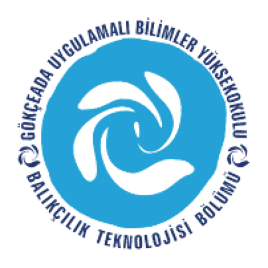 GÖKÇEADA UYGULAMALI BİLİMLER YÜKSEKOKULUBALIKÇILIK TEKNOLOJİSİ BÖLÜMÜ LİSANS PROGRAMI2017-2018 BAHAR DÖNEMİ  ÜÇÜNCÜ  SINIF  ARA SINAV PROGRAMI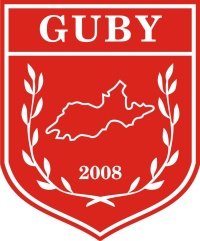 DERSTARİHSAATYERGÖZETMENSu Ürünlerinde Ambalajlama Tek.(Yard.Doç.Dr. Aytaç ALTIN)09.4.18PAZARTESİ11:00DERSLİK 3–   Gemicilik(Öğr.Gör. Çetin KEDİOĞLU)10.4.18SALI14:00DERSLİK 3–  SCUBA II(Doç.Dr. Deniz ACARLI)11.4.18ÇARŞAMBA11:00DERSLİK 3 –  Deniz Meteorolojisi(Doç.Dr. Hakan AYYILDIZ)12.4.18PERŞEMBE11:00DERSLİK 3 –  Mesleki İngilizce IV(Öğr.Gör. M. İdil ÖZ)13.4.18CUMA11:00DERSLİK 3 –  Balıkçılıkta Yapay Resif Uyg.(Doç.Dr. Deniz ACARLI)16.4.18PAZARTESİ13:00DERSLİK 3 –  Navigasyon(Öğr.Gör. Çetin KEDİOĞLU)17.4.18SALI10:00DERSLİK 3–  